Føniks Lejr 2024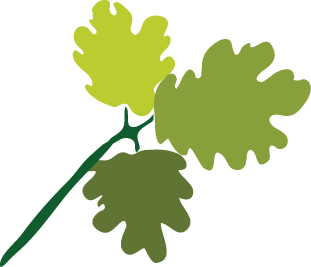 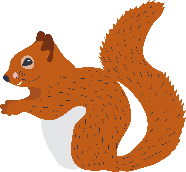 Dato: lørdag d.1. juni kl.9.00 til søndag d.2. juni kl.11.30Sted: Gørlev Gruppe, Vandværksvej 12, 4281 GørlevFøniks Lejr er en lejr for alle seje minispejdere i Antvorskov Division. Her skal vi rigtig ud og være spejdere med liv og sjæl. Vi skal ud og møde nye spejdervenner og få en masse sjove oplevelser.Der arbejdes mest i egne patruljer, og der vil bl.a. blive konkurreret i følgende discipliner:	Lejrsport: Hvem er bedst til telt-orden, lejr-orden og til at bygge et bestemt lejrarbejde?Hygiejne: Er det jeres patrulje der har de reneste hænder og flotteste tænder?Lejrbålsunderholdning: Underholdning? Det laver vi da selv!Tovtrækning: Hvem trækker bedst de andre over stregen?Opgaveløb: Mange spændende opgaver – noget for ALLE!TILMELDING & BETALING:Tilmelding til din leder på nedenstående seddel, senest 28. maj 2024Pris per spejder:                       kr.                  HVER SPEJDER MEDBRINGER:Kig i din lommebog ”Flammen” eller spørg din leder hvis du er i tvivl. Husk en stor madpakke til frokost lørdag, da man bliver sulten når man er ude hele dagen. Det er en god ide med lidt ekstra skiftetøj. Der er udendørsovernatning i telte.HUSK: Du skal selv kunne bære din oppakning, da der er et stykke fra parkeringspladsen til lejrpladsen. ALT skal mærkes med navn og INGEN mobiltelefoner ELLER elektronisk udstyr. --------------------------------------klip/riv/flå/skær/brand/flæns/æts/bid/sav-----------------------------  Selvfølgelig kommer jeg med på FØNIKSLEJR 2024 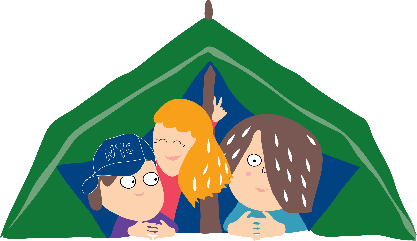    Desværre, jeg kan ikke komme med   Ja, vi kan køre jer til    fra  (sæt gerne flere krydser……)Vi kører fra:                                                                                  lørdag kl.               .                  Vi forventer at være hjemme samme sted søndag kl.                 .Spejderens navn:                                                                                                     .Forældres underskrift:                                                                                           .(Skriv evt. bemærkninger til lederne herunder eller på bagsiden. Fx medicin/speciel mad m.v.)